2019年二七区教育体育局所属幼儿园使用辅助人员岗位一览表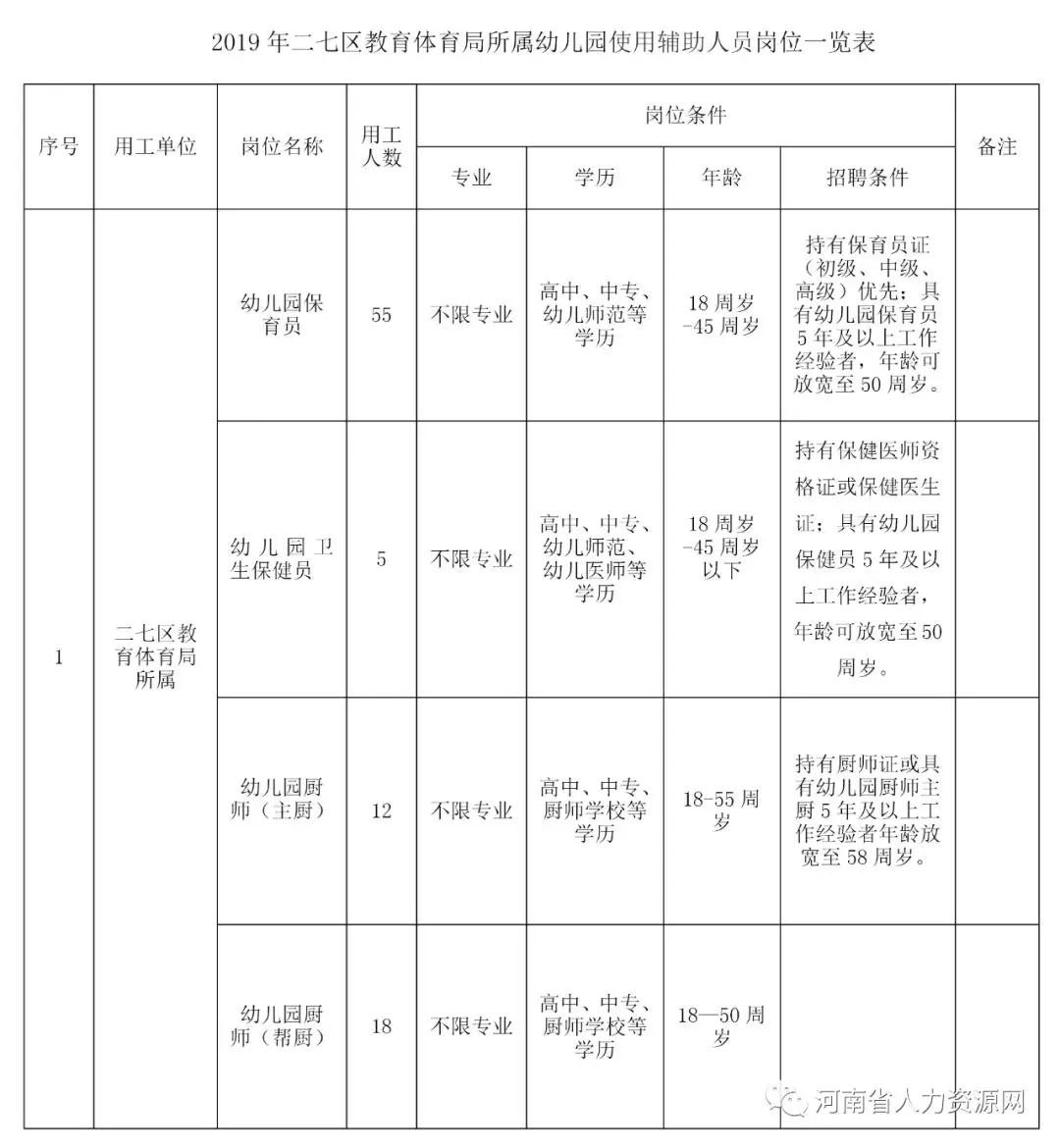 